Dear Alumnus,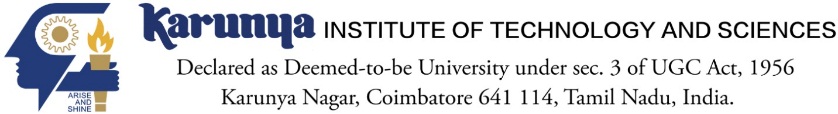 AEROSPACE ENGINEERING DEPARTMENT ALUMNI FEEDBACK FORM            We shall very much appreciate if you can spare some of your valuable time to fill up this feedback form. It would help us in our efforts to contribute the best talent to the society in terms of qualified and morally upright Engineers.	-HoD/AerospaceSignature with Date: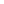 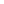 Name of the Alumnus as per KITS Records:                                                                    Reg.No:                                        Mentor Name:Name of the Alumnus as per KITS Records:                                                                    Reg.No:                                        Mentor Name:Name of the Alumnus as per KITS Records:                                                                    Reg.No:                                        Mentor Name:Name of the Alumnus as per KITS Records:                                                                    Reg.No:                                        Mentor Name:Name of the Alumnus as per KITS Records:                                                                    Reg.No:                                        Mentor Name:Name of the Alumnus as per KITS Records:                                                                    Reg.No:                                        Mentor Name:Name of the Alumnus as per KITS Records:                                                                    Reg.No:                                        Mentor Name:Course Studied (Tick the relevant):            B.Tech / M.Tech                                     Year of Passing:                           Project Guide:       Course Studied (Tick the relevant):            B.Tech / M.Tech                                     Year of Passing:                           Project Guide:       Course Studied (Tick the relevant):            B.Tech / M.Tech                                     Year of Passing:                           Project Guide:       Course Studied (Tick the relevant):            B.Tech / M.Tech                                     Year of Passing:                           Project Guide:       Course Studied (Tick the relevant):            B.Tech / M.Tech                                     Year of Passing:                           Project Guide:       Course Studied (Tick the relevant):            B.Tech / M.Tech                                     Year of Passing:                           Project Guide:       Course Studied (Tick the relevant):            B.Tech / M.Tech                                     Year of Passing:                           Project Guide:       Higher Studies:   Applied / Obtained offer	  M.Tech / M.S / Ph.D		India /Abroad	City/State: Institution Name:		Course specialization:	Year of Passing:Higher Studies:   Applied / Obtained offer	  M.Tech / M.S / Ph.D		India /Abroad	City/State: Institution Name:		Course specialization:	Year of Passing:Higher Studies:   Applied / Obtained offer	  M.Tech / M.S / Ph.D		India /Abroad	City/State: Institution Name:		Course specialization:	Year of Passing:Higher Studies:   Applied / Obtained offer	  M.Tech / M.S / Ph.D		India /Abroad	City/State: Institution Name:		Course specialization:	Year of Passing:Higher Studies:   Applied / Obtained offer	  M.Tech / M.S / Ph.D		India /Abroad	City/State: Institution Name:		Course specialization:	Year of Passing:Higher Studies:   Applied / Obtained offer	  M.Tech / M.S / Ph.D		India /Abroad	City/State: Institution Name:		Course specialization:	Year of Passing:Higher Studies:   Applied / Obtained offer	  M.Tech / M.S / Ph.D		India /Abroad	City/State: Institution Name:		Course specialization:	Year of Passing:Placement 	Yet to be/ On-Campus / Off-Campus / Self	                 Company:	Location/Position: Joining Date : 		Designation:		City/State:		Salary/Annum:Placement 	Yet to be/ On-Campus / Off-Campus / Self	                 Company:	Location/Position: Joining Date : 		Designation:		City/State:		Salary/Annum:Placement 	Yet to be/ On-Campus / Off-Campus / Self	                 Company:	Location/Position: Joining Date : 		Designation:		City/State:		Salary/Annum:Placement 	Yet to be/ On-Campus / Off-Campus / Self	                 Company:	Location/Position: Joining Date : 		Designation:		City/State:		Salary/Annum:Placement 	Yet to be/ On-Campus / Off-Campus / Self	                 Company:	Location/Position: Joining Date : 		Designation:		City/State:		Salary/Annum:Placement 	Yet to be/ On-Campus / Off-Campus / Self	                 Company:	Location/Position: Joining Date : 		Designation:		City/State:		Salary/Annum:Placement 	Yet to be/ On-Campus / Off-Campus / Self	                 Company:	Location/Position: Joining Date : 		Designation:		City/State:		Salary/Annum:Permanent/Communication address:Landline with STD Code:	Pin Code:Permanent/Communication address:Landline with STD Code:	Pin Code:Email ID: Official :Permanent/Communication address:Landline with STD Code:	Pin Code:Permanent/Communication address:Landline with STD Code:	Pin Code:Personal:Permanent/Communication address:Landline with STD Code:	Pin Code:Permanent/Communication address:Landline with STD Code:	Pin Code:Facebook ID:Permanent/Communication address:Landline with STD Code:	Pin Code:Permanent/Communication address:Landline with STD Code:	Pin Code:Mobile No:How would you rate the departmental facilities on the below criteriaHow would you rate the departmental facilities on the below criteriaRatingRatingRatingRatingRatingS.No.Assessment Criteria5 (Excellent)4(VeryGood)3 (Good)2 (Average)1(NeedsImprovement)1Opportunity provided for improving communication skills2Guidance on personality development and character building3Input towards attitudinal improvement (such as self-motivation, level of confidence)4Teaching on ethical and social responsibilities5Motivation towards serving society6Encouragement received towards higher studies and career enhancement7Academic support extended by the faculty8Mentoring received from the faculty9Opportunity for participation in co-curricular and extra-curricular activities10Opportunity for interaction with the industryAny other comments or suggestions (use separate sheet if necessary):Any other comments or suggestions (use separate sheet if necessary):Any other comments or suggestions (use separate sheet if necessary):Any other comments or suggestions (use separate sheet if necessary):Any other comments or suggestions (use separate sheet if necessary):Any other comments or suggestions (use separate sheet if necessary):Any other comments or suggestions (use separate sheet if necessary):